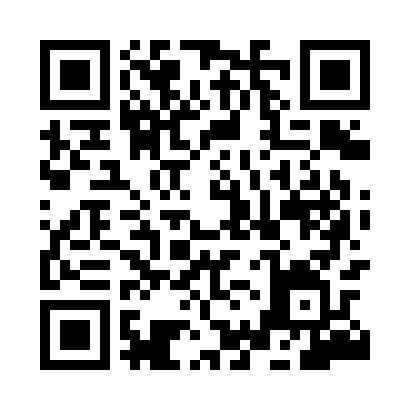 Prayer times for Brancanes, PortugalMon 1 Apr 2024 - Tue 30 Apr 2024High Latitude Method: Angle Based RulePrayer Calculation Method: Muslim World LeagueAsar Calculation Method: HanafiPrayer times provided by https://www.salahtimes.comDateDayFajrSunriseDhuhrAsrMaghribIsha1Mon5:487:171:356:057:549:182Tue5:467:151:356:067:559:193Wed5:457:141:356:067:569:204Thu5:437:121:346:077:579:215Fri5:417:111:346:077:589:226Sat5:407:091:346:087:599:237Sun5:387:081:336:088:009:248Mon5:367:061:336:098:009:259Tue5:357:051:336:098:019:2610Wed5:337:041:336:108:029:2711Thu5:317:021:326:108:039:2912Fri5:307:011:326:118:049:3013Sat5:286:591:326:118:059:3114Sun5:266:581:326:128:069:3215Mon5:256:571:316:138:079:3316Tue5:236:551:316:138:079:3417Wed5:216:541:316:148:089:3618Thu5:206:531:316:148:099:3719Fri5:186:511:306:158:109:3820Sat5:166:501:306:158:119:3921Sun5:156:491:306:158:129:4022Mon5:136:471:306:168:139:4123Tue5:116:461:306:168:149:4324Wed5:106:451:296:178:159:4425Thu5:086:441:296:178:169:4526Fri5:076:421:296:188:169:4627Sat5:056:411:296:188:179:4828Sun5:046:401:296:198:189:4929Mon5:026:391:296:198:199:5030Tue5:016:381:296:208:209:51